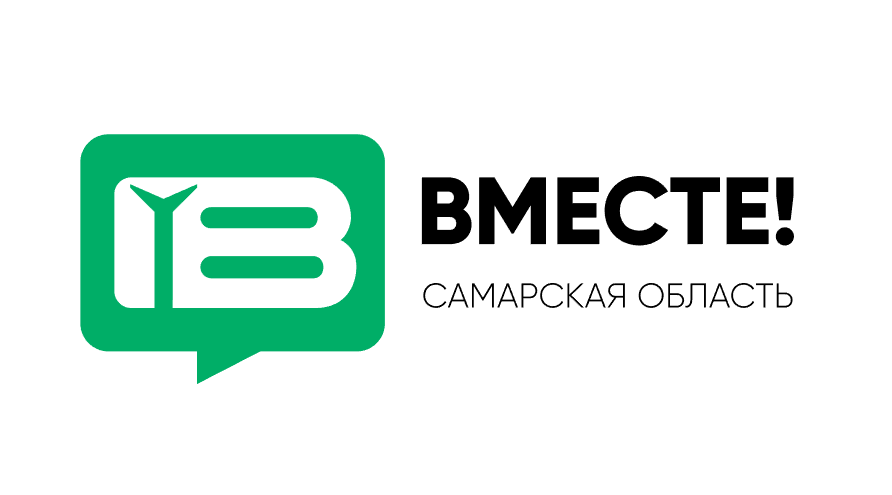 Жителям Самарского региона предлагают оценить наиболее успешный опыт благоустройства общественных территорий Алексеевского районаНа портале по взаимодействию граждан с органами власти «Вместе» стартовалоголосование, посвященное муниципальному району Алексеевский.Администрация муниципалитета предложила выбрать, какие из благоустроенных в 2018году общественных пространств и дворовых территорий понравились жителям большевсего. Оценить можно три реализованных в Алексеевке проекта: детская площадка наулице 50-летия Октября, территория возле здания районного Многофункциональногоцентра и двор рядом с многоквартирными домами по улице Молодежной.Проголосовать за наиболее успешный опыт благоустройства общественных территорийАлексеевского района можно в течение месяца, до 6 декабря, перейдя по ссылке https://vmeste-region.ru/votes/424.Отметим, что принять участие в голосовании может каждый житель Самарской области,однако при подведении итогов в первую очередь будет учитываться мнение жителеймуниципального района Алексеевский.Примите участие в опросе и дайте свою оценку работе по формированию комфортнойсреды в одном из муниципалитетов 63-го региона!*«Вместе» – это электронно-коммуникационная платформа для взаимодействия граждан с органами власти Самарской области.  Это проект для каждого жителя региона, простой и удобный механизм участия в жизни своего дома, города, всего региона. Используя доступные устройства – персональный компьютер или мобильный телефон – пользователи портала «Вместе» могут влиять на принятие важных для дальнейшего развития решений, оценивать предлагаемые органами власти инициативы, узнавать о проведении региональных и городских мероприятий, накапливать за активность баллы и обменивать их на полезные поощрения. Для этого необходимо зайти на сайт https://vmeste-region.ru/ или скачать мобильное приложение «ВМЕСТЕ. Самарская область» и  пройти простую регистрацию (для новых пользователей).  С активными темами голосования можно ознакомиться по ссылке https://vmeste-region.ru/votes/  С ассортиментом Магазина поощрений можно ознакомиться по ссылке https://vmeste-region.ru/shop/